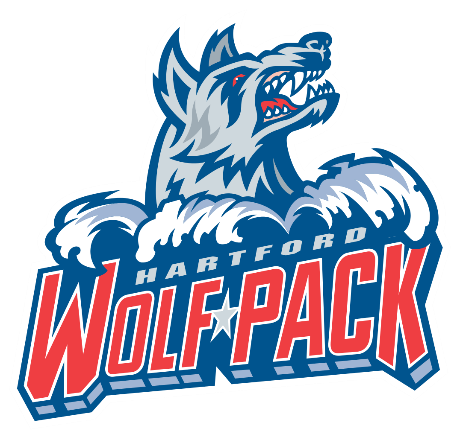 Dear Select Chorus Parents,We would like to purchase t-shirts for the select chorus members to wear to the Wolf Pack game.  The shirts will be navy blue with gold lettering saying “Burr Elementary Select Chorus” and a paw print.  Please return the bottom portion of this form filled out with cash or a check for $5.75 (per t-shirt ordered) by Tuesday, March 6th.  Please make the check out to cash and place order form in an envelope marked PTO.  Please let me know if you are unable to purchase a shirt for financial reasons.  Thank you,Amy Sternastern@rsd17.org860-345-4584 x 128---------------------------------------------cut here---------------------------------------------Child name: ____________________________Parent name: ________________________________Preferred t-shirt size (please specify youth or adult): __________________Please return by Tuesday, March  6th!